Publicado en Madrid el 22/12/2020 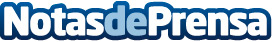 Prescindir de las herramientas, el mayor avance del sector según sus usuarios, señala TermiserEl uso de tantas herramientas para ayudar al montaje y desmontaje de los andamios en otros tiempos es ya cosa del pasado gracias a la sofisticación de sus fabricantes, que ha permitido un uso de estas estructuras mucho más rápido, eficiente y seguro, según apuntan los expertos de TermiserDatos de contacto:Termiser 900 730 830Nota de prensa publicada en: https://www.notasdeprensa.es/prescindir-de-las-herramientas-el-mayor-avance Categorias: Bricolaje Construcción y Materiales http://www.notasdeprensa.es